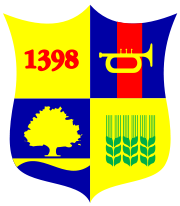 Analiza stanu 
gospodarki odpadami komunalnymi 
w gminie Dobroń 
za rok 2022Dobroń, kwiecień 2023I. WstępRoczna  analiza  stanu  gospodarki  odpadami  komunalnymi  funkcjonującego na  terenie  gminy Dobroń za rok 2022 została sporządzona w celu realizacji zobowiązań nałożonych na organ wykonawczy gminy  przez obowiązujące w Polsce prawo w zakresie gospodarki odpadami. Analiza  ta  ma zweryfikować możliwości techniczne i organizacyjne gminy w zakresie możliwości  przetwarzania  zmieszanych  odpadów  komunalnych,  odpadów  zielonych  oraz pozostałości  z  sortowania,  a  także  potrzeb  inwestycyjnych,  kosztów  systemu  gospodarki odpadami  komunalnymi. Ma również dostarczyć informacji o liczbie mieszkańców, liczbie właścicieli nieruchomości, którzy nie wykonują obowiązków określonych w ustawie, a także ilości  odpadów  komunalnych  wytwarzanych  na  terenie  gminy, a w szczególności zmieszanych  odpadów  komunalnych,  odpadów  zielonych  oraz  pozostałości  z  sortowania odpadów  przeznaczonych  do  składowania  odbieranych  z  terenu  gminy.  Głównym  celem analizy  jest  dostarczenie  niezbędnych  informacji  dla  stworzenia  efektywnego  systemu gospodarki odpadami komunalnymi.II. Podstawy prawnePodstawę prawną do sporządzenia niniejszej analizy stanowi ustawa z dnia 13 września 1996 r. 
o utrzymaniu czystości i porządku w gminach (t. j. Dz. U. z 2022 poz. 2519 ze zm.), zwana dalej UCPG. Zgodnie z art.  3  ust.  2  pkt  10 UCPG  gminy  zobowiązane  zostały  do wykonywania corocznie analizy stanu gospodarki odpadami komunalnymi na swoim terenie, w celu weryfikacji możliwości technicznych i organizacyjnych gminy w zakresie gospodarowania odpadami komunalnymi. Analiza, zgodnie z zapisami art. 9tb UCPG, swoim zakresem obejmuje:1) możliwości przetwarzania niesegregowanych (zmieszanych) odpadów komunalnych, bioodpadów stanowiących odpady komunalne oraz przeznaczonych do składowania pozostałości z sortowania odpadów komunalnych i pozostałości z procesu mechaniczno-biologicznego przetwarzania niesegregowanych (zmieszanych) odpadów komunalnych;2) potrzeby inwestycyjne związane z gospodarowaniem odpadami komunalnymi;3) koszty poniesione w związku z odbieraniem, odzyskiem, recyklingiem i unieszkodliwianiem odpadów komunalnych w podziale na wpływy, wydatki i nadwyżki z opłat za gospodarowanie odpadami komunalnymi;4) liczbę mieszkańców;5) liczbę właścicieli nieruchomości, którzy nie zawarli umowy, o której mowa w art. 6 ust. 1, w imieniu których gmina powinna podjąć działania, o których mowa w art. 6 ust. 6-12;6) ilość odpadów komunalnych wytwarzanych na terenie gminy;7) ilość niesegregowanych (zmieszanych) odpadów komunalnych i bioodpadów stanowiących odpady komunalne, odbieranych z terenu gminy oraz przeznaczonych do składowania pozostałości 
z sortowania odpadów komunalnych i pozostałości z procesu mechaniczno-biologicznego przetwarzania niesegregowanych (zmieszanych) odpadów komunalnych;8) uzyskane poziomy przygotowania do ponownego użycia i recyklingu odpadów komunalnych;9) masę odpadów komunalnych wytworzonych na terenie gminy przekazanych do termicznego przekształcania oraz stosunek masy odpadów komunalnych przekazanych do termicznego przekształcania do masy odpadów komunalnych wytworzonych na terenie gminy. System gospodarowania odpadami komunalnymi w 2022 r. w gminie Dobroń funkcjonował w oparciu 
o następujące akty prawne:Ustawy: 1. Ustawa z dnia 14 grudnia 2012 r. o odpadach (t. j. Dz.U. z 2022 poz. 699),2. Ustawa   z   dnia   13   września   1996   r.   o   utrzymaniu   czystości   i   porządku   w   gminach 
(t. j. Dz. U. z 2022 poz. 2519 ze zm.).Rozporządzenia:1. Rozporządzenie Ministra Klimatu z dnia 2 stycznia 2020 r. w sprawie katalogu odpadów (Dz. U. 
z 2020 r. poz. 10),2. Rozporządzenie   Ministra   Środowiska   z   dnia   15   grudnia   2017   r.   w sprawie poziomów ograniczenia składowania masy odpadów komunalnych ulegających biodegradacji (Dz. U. z  2017 r. poz. 2412),3. Rozporządzenie   Ministra   Klimatu i Środowiska   z   dnia   3 sierpnia   2021   r.   w sprawie sposobu obliczania poziomów przygotowania do ponownego użycia i recyklingu odpadów komunalnych (Dz. U. z 2021 r. poz. 1530),4. Rozporządzenie   Ministra   Klimatu i Środowiska   z   dnia   10 maja 2021  r. w sprawie szczegółowego sposobu selektywnego zbierania wybranych frakcji odpadów ( Dz. U. z 2011 r. poz. 906).Uchwały Rady Gminy w Dobroniu:1. Uchwała nr XXI/171/20 w sprawie wzoru deklaracji o wysokości opłaty za gospodarowanie odpadami komunalnymi składanej przez właścicieli nieruchomości 2. Uchwała nr XXI/170/20 w sprawie wyboru metody ustalenia opłaty za gospodarowanie odpadami komunalnymi oraz ustalenia stawki tej opłaty.3. Uchwała nr XX/157/20 w sprawie szczegółowego sposobu i zakresu świadczenia usług w zakresie odbierania odpadów komunalnych od właścicieli nieruchomości i zagospodarowania tych odpadów.4. Uchwała nr XX/156/20 w sprawie przyjęcia Regulaminu utrzymania czystości i porządku na terenie gminy Dobroń.5. Uchwała nr XXI/173/20 w sprawie określenia rodzaju dodatkowych usług w zakresie odbierania odpadów komunalnych od właścicieli nieruchomości i zagospodarowania tych odpadów, sposobu ich świadczenia oraz wysokości cen za te usługi.6. Uchwała nr XVI/129/2016 w sprawie wprowadzenia zwolnienia z opłaty za gospodarowanie odpadami komunalnymi.7. Uchwała nr XXI/172/20 w sprawie zwolnienia w części z opłaty za gospodarowanie odpadami komunalnymi właścicieli nieruchomości zabudowanych budynkami mieszkalnymi jednorodzinnymi kompostujących bioodpady stanowiące odpady komunalne w kompostowniku przydomowym.8. Uchwała Nr X/61/2015 w sprawie terminu, częstotliwości i trybu uiszczania opłaty za gospodarowanie odpadami komunalnymi.III. Zagadnienia ogólne związane z gospodarowaniem odpadami komunalnymi1. W 2022 roku gmina Dobroń odbierała odpady tylko od właścicieli nieruchomości zamieszkałych położonych na terenie gminy. Właściciele nieruchomości niezamieszkałych są zobowiązani do podpisania umów na wywóz odpadów bezpośrednio z firmami wywozowymi, posiadającymi wpis do rejestru działalności regulowanej w zakresie odbierania odpadów komunalnych na terenie gminy Dobroń, prowadzonego przez Wójta Gminy Dobroń.2. Od dnia 1 stycznia 2022 do 31 grudnia 2022 odbiór odpadów komunalnych od właścicieli nieruchomości i ich zagospodarowanie były realizowane przez EKO-REGION Sp. z o.o. z siedzibą 
w Bełchatowie. Firma została wybrana w roku 2020 w trybie przetargu nieograniczonego, a umowa została podpisana na okres 3 lat, tj. na lata 2021-2023.3. Na terenie gminy Dobroń od dnia 1 lipca 2013 r. funkcjonuje Punkt Selektywnego Zbierania Odpadów Komunalnych, tzw. PSZOK. Punkt działa przy Oczyszczalni Ścieków w Dobroniu, przy 
ul. Zakrzewki 14a i zapewnia mieszkańcom przez cały rok możliwość pozbycia się tzw. odpadów problemowych. W PSZOK w roku 2022 przyjmowane były:papier;metal;tworzywa sztuczne (meble  ogrodowe, wiadra,  skrzynki, doniczki);opakowania wielomateriałowe;opakowania ze szkła;odpady ulegające biodegradacji (tylko odpady zielone, tj. liście, trawa, gałęzie);chemikalia (farby, rozpuszczalniki,  oleje odpadowe, środki ochrony roślin) stosowane 
w gospodarstwach  domowych i opakowania po nich;zużyte baterie i akumulatory;zużyty sprzęt elektryczny i elektroniczny;odpady wielkogabarytowe;odpady  budowlano – remontowe, w  tym gruz (w ilości nieprzekraczającej 1,1 m³ dla nieruchomości na rok);zużyte opony.Zbiórki objazdowe odpadów wielkogabarytowych, elektrośmieci i opon są organizowane raz w roku 
w okresie wiosennym. Dodatkowo w Gminnym Ośrodku Zdrowia w Dobroniu ora z Aptece w Dobroniu ustawione zostały konfiskatory na przeterminowane leki, do których mieszkańcy mogą wyrzucać przeterminowane tabletki, ampułki, maści, żele, czopki, syropy, proszki, krople oraz roztwory zamknięte w szczelnych opakowaniach, a w Urzędzie Gminy, przy pokoju nr 28 (bud. B), dla mieszkańców został ustawiony pojemnik, do którego można wyrzucać zużyte baterie.4. Od 1 stycznia 2018 r. w gminie Dobroń obowiązują ujednolicone dla całego kraju zasady segregacji. Oprócz odpadów zmieszanych, obowiązkowo selektywnie zbiera się cztery frakcje odpadów, 
a mianowicie papier, metale i tworzywa sztuczne, szkło i odpady ulegające biodegradacji. 5. Od 1 stycznia 2021 r. zgodnie z obowiązującymi przepisami właściciele nieruchomości w zabudowie jednorodzinnej, kompostujący bioodpady w przydomowych kompostownikach, mogą skorzystać ze zwolnienia w opłacie za gospodarowanie odpadami komunalnymi. IV. Możliwości przetwarzania niesegregowanych (zmieszanych) odpadów komunalnych, bioodpadów stanowiących odpady komunalne oraz przeznaczonych do składowania 
pozostałości z sortowania odpadów komunalnych i pozostałości z procesu mechaniczno-biologicznego przetwarzania niesegregowanych (zmieszanych) odpadów komunalnychNa terenie gminy Dobroń nie ma możliwości przetwarzania odpadów komunalnych. Na podstawie umowy zawieranej na odbiór i zagospodarowanie odpadów komunalnych pochodzących z terenu gminy, za właściwe postępowanie z odebranymi odpadami odpowiedzialna jest firma wywozowa wyłoniona w drodze przetargu. Zgodnie z art. 9e ustawy o utrzymaniu czystości i porządku w gminach podmiot odbierający odpady komunalne od właścicieli nieruchomości jest obowiązany do przekazywania niesegregowanych (zmieszanych) odpadów komunalnych bezpośrednio do instalacji komunalnej. Dopuszcza się również przekazywanie tego rodzaju odpadów za pośrednictwem stacji przeładunkowej. Selektywnie zebrane odpady komunalne powinny być przekazywane bezpośrednio lub za pośrednictwem innego zbierającego odpady do instalacji odzysku lub unieszkodliwiania odpadów, zgodnie z hierarchią sposobów postępowania z odpadami, czyli w kolejności:zapobieganie powstawaniu odpadów,przygotowywanie do ponownego użycia,recykling,inne procesy odzysku,unieszkodliwianie.W roku 2022 niesegregowane (zmieszane) odpady komunalne, pozostałości z sortowania odpadów komunalnych i pozostałości z procesu mechaniczno-biologicznego przetwarzania niesegregowanych (zmieszanych) odpadów komunalnych oraz bioodpady stanowiące odpady komunalne przekazywane były do następujących instalacji:niesegregowane (zmieszane) odpady komunalne – Zakład w Dylowie A gm. Pajęczno, Zakład 
w Julkowie gm. Skierniewice,pozostałości powstałe po sortowaniu i przetworzeniu niesegregowanych (zmieszanych) odpadów komunalnych - Zakład w Dylowie A gm. Pajęczno, Zakład w Julkowie gm. Skierniewice,  Zakład Usług Komunalnych Sp. z o.o. gm. Krośniewice i Eneris Ekologiczne Centrum Utylizacji Sp. z o.o gm. Strzegom, bioodpady - Zakład w Dylowie A gm. Pajęczno, Zakład w Julkowie gm. Skierniewice,   Przedsiębiorstwo Komunalne w Wieluniu Składowisko Odpadów w Rudzie gm. Wieluń i Eco Ekologiczne Centrum Odzysku Sp. z o.o. gm. Bielawa. V. Potrzeby inwestycyjne związane z gospodarowaniem odpadami komunalnymiPotrzeby inwestycyjne związane z gospodarką odpadami wynikają głównie z potrzeby doskonalenia  systemu  gospodarowania  odpadami  komunalnymi  na  obszarze  Gminy Dobroń,  przede  wszystkim  w  sferze  selektywnego  zbierania  odpadów,  prawidłowej segregacji odpadów oraz organizacji miejsc zbierania odpadów komunalnych. Wśród największych potrzeb należy wymienić rozbudowę oraz doposażenie Punktu Selektywnego Zbierania Odpadów Komunalnych, z którego chętnie korzysta coraz większa liczba mieszkańców.W 2022 roku w gminie Dobroń nie realizowano dużych inwestycji związanych z gospodarowaniem odpadami komunalnymi. W ciągu roku na bieżąco były prowadzone działania usprawniające pracę PSZOK oraz wymiany zniszczonych koszy ulicznych. VI. Koszty  poniesione  w  związku  z  odbieraniem,  odzyskiem,  
recyklingiem  i unieszkodliwianiem odpadów komunalnychW roku 2022 koszty poniesione przez gminę Dobroń w związku z organizacją odbioru odpadów komunalnych,  odzyskiem, recyklingiem  oraz ich unieszkodliwianiem kształtowały się następująco:VII. Liczba mieszkańców w gminie Dobroń w 2022 r.Dane na dzień 31.12.2022:liczba osób wg danych z rejestru mieszkańców: 7627,liczba złożonych (aktywnych) deklaracji od mieszkańców: 2561,liczba osób objętych systemem: 7321.VIII. Liczba właścicieli nieruchomości, którzy nie zawarli umowy, o której mowa w art. 6 ust. 1, 
w imieniu których gmina powinna podjąć działania, o których mowa w art. 6 ust. 6-12.Od 1 lipca 2014 gmina Dobroń wyłączyła z gminnego sytemu gospodarowania odpadami nieruchomości niezamieszkałe. Wszyscy właściciele tych nieruchomości otrzymali informacje 
o obowiązku zawarcia indywidualnej umowy i odbiór i zagospodarowanie odpadów z podmiotem świadczącym usługi w tym zakresie i posiadającym wpis do rejestru działalności regulowanej w zakresie odbierania odpadów prowadzonego przez wójta gminy Dobroń. Z informacji pozyskanym od firm wywozowych wynika, że wszyscy dopełnili tego obowiązku. Gmina na bieżąco informuje wszystkich zobowiązanych o konieczności podpisania umów z firmami wywozowymi posiadającymi wpis do rejestru działalności regulowanej w zakresie odbierania odpadów komunalnych na terenie gminy Dobroń, prowadzonego przez wójta gminy Dobroń.  IX. Ilości odpadów komunalnych wytworzonych i odebranych z terenu gminy Dobroń w 2022 r.1. W 2022 roku bezpośrednio od mieszkańców gminy, w terminach ustalonych harmonogramem oraz 
z dodatkowych kontenerów, odebrano łącznie 2558,9171 Mg odpadów komunalnych, w tym:odpady zmieszane: 1236,2691 Mgzmieszane odpady opakowaniowe: 242,0988 Mgszkło: 188,5343 Mgpapier i tektura: 56,9600 Mgbioodpady: 835,0549 Mgodpady budowlano – remontowe: 1,9000 Mg.2. Z Punktu Selektywnego Zbierania Odpadów Komunalnych odebranych zostało łącznie 195,1520 Mg odpadów, w tym:tworzywa sztuczne: 47,5600 Mgopakowania ze szkła: 8,6400 Mgodpady wielkogabarytowe: 72,6600 Mgodpady budowlano – remontowe: 38,0400 Mgpapier i tektura: 19,5200 Mgzużyte opony: 8,6600 Mgprzeterminowane leki: 0,0720 Mg.3. Podczas zbiórki opon, odpadów wielkogabarytowych i elektrośmieci firma EKO-REGION Sp. z o. o. zebrała w sumie 107,7800 Mg odpadów, w tym:opony: 11,2600 Mgodpady wielkogabarytowe: 96,5200 Mg4. Od właścicieli nieruchomości niezamieszkałych, na podstawie umów zawartych zgodnie z art. 6 ust. 1 UCPG, odebranych zostało łącznie 723,8529 Mg odpadów, w tym:odpady zmieszane: 598,4909 Mgzmieszane odpady opakowaniowe: 33,4112 Mgszkło: 18,3857 Mgpapier i tektura: 1,3800 Mgbioodpady: 5,2051 Mgodpady wielkogabarytowe: 7,1600 Mgodpady budowlano – remontowe: 1,7600 Mginne: 59,8200 Mg.5. W punktach skupu odpadów, położonych na terenie gminy Dobroń, zebranych zostało łącznie 3,9110 Mg odpadów, w tym:metale: 3,9110 Mg.X. Ilość niesegregowanych (zmieszanych) odpadów komunalnych i bioodpadów stanowiących odpady komunalne, odbieranych z terenu gminy oraz przeznaczonych do składowania pozostałości 
z sortowania odpadów komunalnych i pozostałości z procesu mechaniczno-biologicznego przetwarzania niesegregowanych (zmieszanych) odpadów komunalnychW roku 2022 z odpadów zebranych z terenu gminy Dobroń po wysortowaniu i mechaniczno-biologicznym przetworzeniu zeskładowano łącznie 655,8007 Mg odpadów, w tym:pozostałości powstałe po sortowaniu i przetworzeniu odpadów komunalnych zebranych selektywnie: 6,6628 Mgpozostałości powstałe po sortowaniu i przetworzeniu niesegregowanych (zmieszanych) odpadów komunalnych: 649,1379 Mg. XI. Uzyskane poziomy przygotowania do ponownego użycia i recyklingu odpadów komunalnychNa podstawie zebranych danych gmina corocznie oblicza poziomy recyklingu i przygotowania do ponownego użycia oraz ograniczenia składowania odpadów, które jest zobowiązana w danym roku osiągnąć. W rocznym sprawozdaniu wójta gminy z realizacji zadań z zakresu gospodarowania odpadami komunalnymi za rok 2022, składanym do Marszałka Województwa Łódzkiego oraz do Łódzkiego Wojewódzkiego Inspektora Środowiska w Łodzi, obliczone i przedstawione zostały następujące poziomy:poziom recyklingu i przygotowania do ponownego użycia odpadów komunalnych – 25,08 % (poziom osiągnięty),poziom ograniczenia masy odpadów komunalnych ulegających biodegradacji przekazywanych do składowania – 0,78 % (poziom osiągnięty).XII. Masa odpadów komunalnych wytworzonych na terenie gminy przekazanych do termicznego przekształcania oraz stosunek masy odpadów komunalnych przekazanych do termicznego przekształcania do masy odpadów komunalnych wytworzonych na terenie gminyZ masy odpadów komunalnych zebranych na terenie gminy Dobroń 11,2600 Mg odpadów o kodzie 
16 01 03 zostało zagospodarowanych w procesie R1 - wykorzystanie głównie jako paliwa lub innego środka wytwarzania energii. Biorąc pod uwagę, że w roku 2022 w gminie Dobroń zebranych zostało łącznie 3398,1930 Mg odpadów komunalnych, stanowi to w przybliżeniu 0,3313 %.XIII. PodsumowanieRoczna analiza stanu  gospodarki odpadami komunalnymi na terenie gminy Dobroń za rok 2022 została opracowana w celu weryfikacji możliwości technicznych i organizacyjnych gminy w zakresie  gospodarowania odpadami komunalnymi. Analiza ta ma również dostarczyć aktualnych informacji 
o liczbie mieszkańców, liczbie właścicieli nieruchomości objętych systemem gospodarowania odpadami komunalnymi oraz dostarczyć niezbędnych informacji dla stworzenia najbardziej efektywnego, zarówno pod względem ekologicznym, jak i ekonomicznym, systemu gospodarki odpadami komunalnymi.  Gmina w prawidłowy sposób i we właściwych terminach dostosowuje się do nowych przepisów prawnych oraz terminowo składa sprawozdania w zakresie gospodarowania odpadami. Gmina osiąga odpowiednie poziomy recyklingu i przygotowania do ponownego użycia papieru, metali, tworzyw sztucznych i szkła oraz innych niż niebezpieczne odpadów budowlanych i rozbiórkowych, odebranych z terenu gminy, jak również podejmuje wszelkie starania by wywiązać się z obowiązku ograniczenia masy odpadów komunalnych ulegających biodegradacji przekazywanych do składowania. Zdecydowana większość odpadów komunalnych odbieranych z terenu gminy Dobroń jest poddawana innym niż składowanie procesom przetwarzania. Jedynie niewielki procent odpadów zostaje poddany składowaniu. Priorytetowym zadaniem dla gminy Dobroń na lata następne jest ciągłe zwiększanie świadomości mieszkańców gminy w zakresie właściwego gospodarowania odpadami, w tym odpadami żywności i innymi odpadami ulegającymi biodegradacji, w celu ograniczenia ilości wytwarzanych odpadów komunalnych, jak również ich racjonalnego sortowania dla osiągnięcia określonych przez Unię Europejską poziomów odzysku i recyklingu.Sporządziła: Iga Ceglarek
podinspektor ds. gospodarki komunalnej Wydatki w 2022 r.[zł]Odbiór odpadów, w tym: odbiór z nieruchomości, odbiór z PSZOK, zbiórka wielkogabarytów2.934.489,41Pozostałe wydatki (koszty zatrudnienia, zakup pojemników 
i kontenerów, tablic informacyjnych, druk materiałów, utrzymanie oprogramowania, komunikacja sms, edukacja ekologiczna, sprzątanie świata, dzikie wysypiska itp.)98.977,74Razem w roku3.033.467,15Wpływy z opłaty w 2022 r.2.705.131,98Nadwyżki w 2022 r. - 328.335,17